Уважаемые студенты, предлагаю вам задания для удаленного обучения по английскому языку. Задания необходимо выполнить в тетради, сделать четкую фотографию и отправить сообщением в группу ВК по ссылке https://vk.com/club198709324. Работы (задания № 1 и №2) принимаю до 22.09.20 включительно. На каждый урок ниже в данном файле буду добавляться новые задания с указанием сроков сдачи.Выписать  в тетрадь выделенные жирным шрифтом слова в 2 столбика positive /negative с переводом.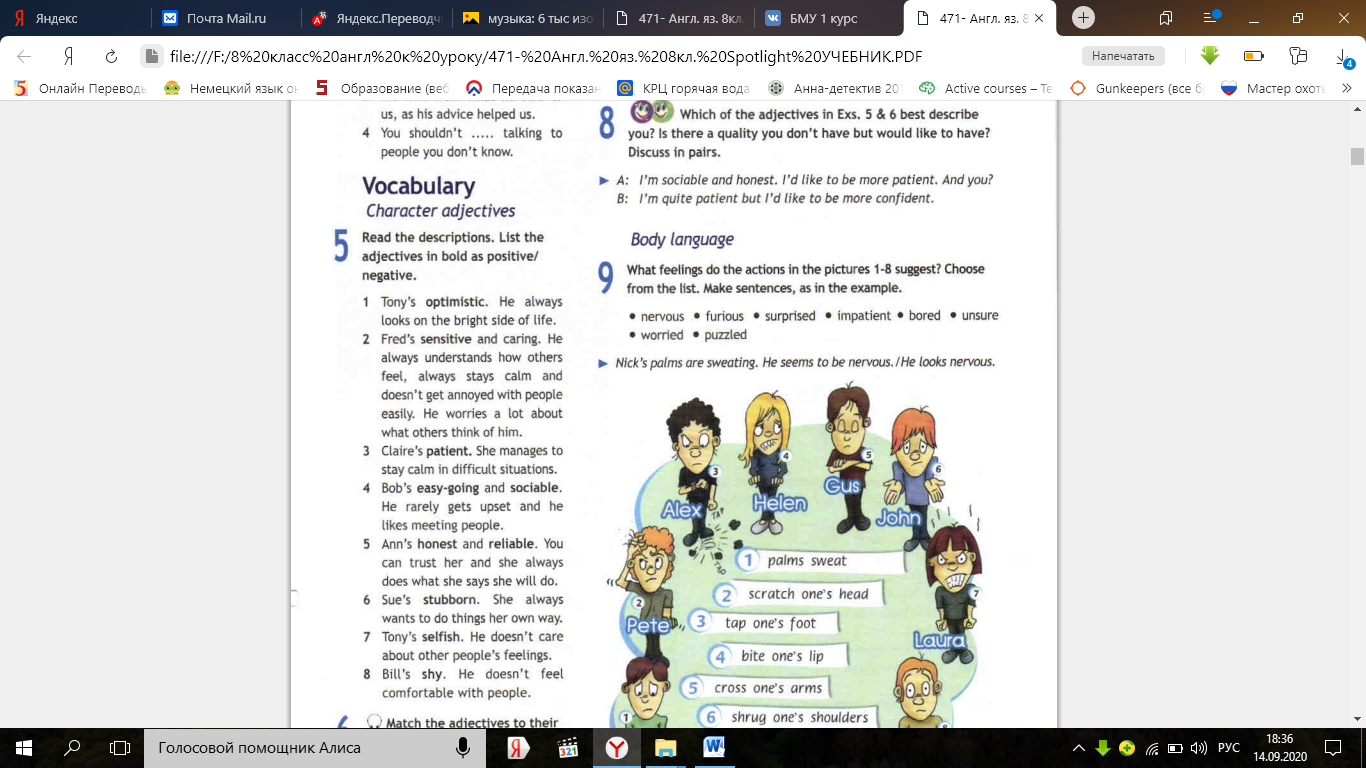 Подобрать антоним к каждому слову и записать в тетрадь  (парой слов)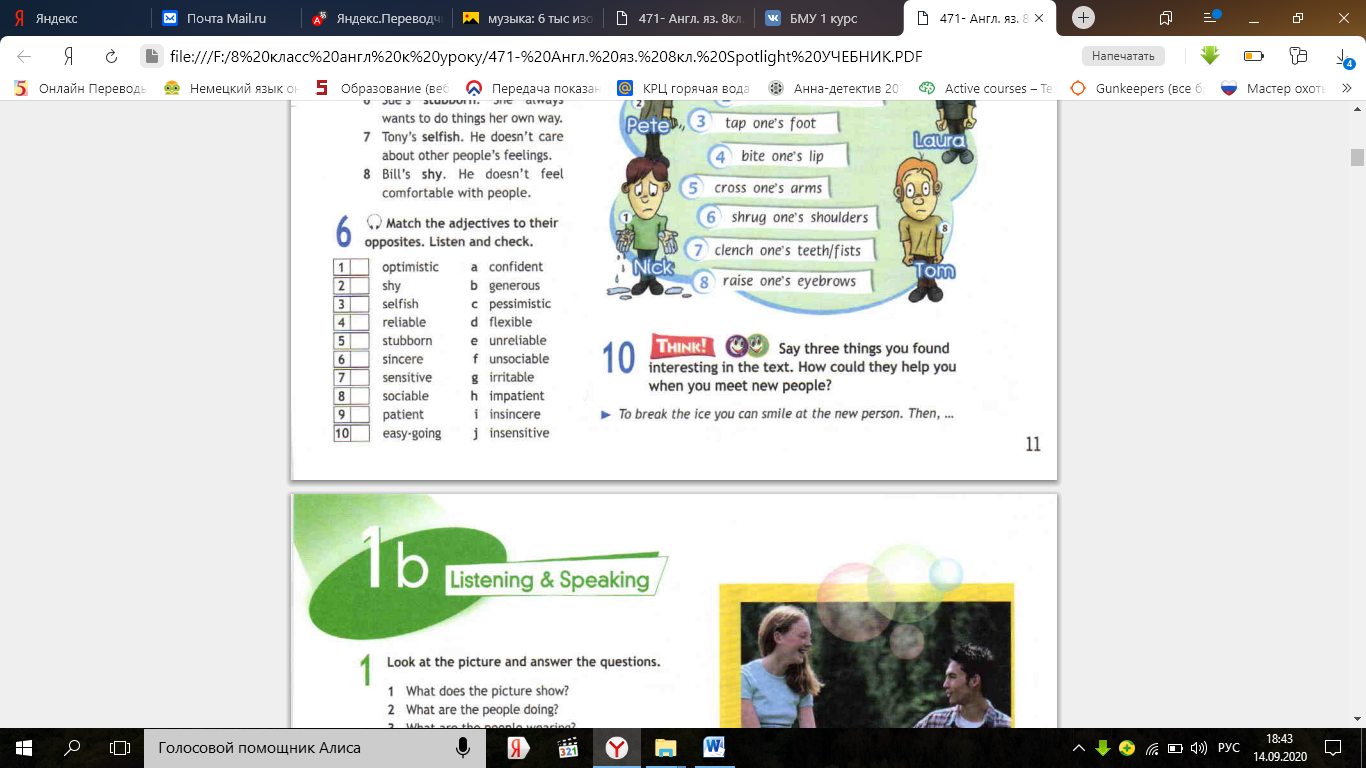 